В соответствии с пунктом 4.2 Протокола заседания Правительства Пермского края от 7 декабря 2022 г. № 46, в целях проверки фактических сроков оказания государственных услуг и степени удовлетворенности полученных услуг, Министерством экономического развития и инвестиций Пермского края подготовлена анкета «Оценка качества предоставления государственных и муниципальных услуг».Ссылка на анкету: https://forms.yandex.ru/u/6434fc57eb61460cd0fb694a/.QR-код на анкетирование: 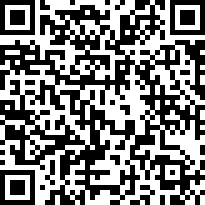 